ワイン・エンシュージアスト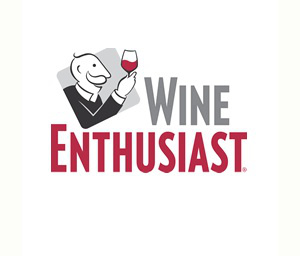 評価：Château Suau 2015 Côtes de Bordeaux91 Points Bordeaux $18 Editors’ ChoiceThis smoky wine already shows a fine balance between oak, spice and bright red fruit. It's structured to age but is also attractive now; its juicy berry flavors show easily through the tannins. Drink from 2019. オーク、スパイス、鮮やかなレッドフルーツの果実味の３つの見事なバランスを既に呈しているスモーキーなワイン。熟成するにつれて味わいに厚みが増していくが、現在でも十分魅力的。 タンニンよりもジューシーなベリーの風味の主張が勝っています。飲み頃； 2019年～Château Suau 2015 Cadillac Côtes de Bordeaux91 Points Bordeaux $25This rich wine is already smoothly textured yet still has fine tannins that give aging potential. With its black fruit and acidity, it's ripe, smoky and likely to be very drinkable from 2020.